Приложение 1.                  “ Tschudowo”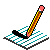                           ( Test )Schlussel:a  2) a  3) a  4) c  5) a  6) b  7) b  8) a  9) b  10) a              Test “ Die Stadt Tschudowo”Wann wurde die Kirche in der Stadt Tschudowo gebaut?Von welchen Jahren besass A.A.Araktscheew die Sidlung” Grusino”?Wann wurde die Nikolajewskaja Eisenbahn gebaut?Wann wohnte G.I.Uspenski im Dorf Sjabrenizy?Wann kaufte N.A.Nekrassow das Haus in der Stadt Tschudowo?Wann wurde die Fabrik “Tschudowo-RWS” gebaut?Wann wurde die Fabrik “ Cadbery” gebaut?Schlüssel:                     TestWelcher Dichter lebte einige Jahre in unserer Stadt?NekrassowLermontowDostojewskiWer war Architekt des Denkmals von N.A.Nekrassow?KriworuzkiMikeschinWie heisst der Held des “Wolchowski-Fronts”?OplesninGubinNikiforowWie heisst der Dichter und Demokrat, der in “Sjabrenizy” lebte?UspenskiNekrassowDershawinWie heisst der Dichter, der aus S-Petersburg nach Moskau reiste?DershawinRadischtschewDostojewskiSchlussel:a  2) a  3) a  4) a  5) b                   Test Schlussel:b  2) c  3) b  4) a  5) b  6) c  7) b  8) a  9) c  10) b Am welche Fluss liegt Tschudowo?KerestNewaWolchowWann wurde es die Stadt genannt?1937193919201987Wie heisst die Hauptstrasse?Nekrassow-StrasseTitow-StrasseGretschischnikow-StrasseIwanow-StrasseWann wurde die Schule N 5 “Gymnasium”Logos” genannt?2003199820011993Wer steht an der Spitze unserer Stadt?MakarowPajukPrussakSelenowWo befindet sich das Krankenhaus?Titow-StrasseKossinow-StrasseNekrassow-StrasseNowgorodskaja-StrasseWelches Zusammenbetrieb Produziert Schokolade?RWSCadberyPfleiderer-TschudowoWelche Strasse trägt den Namen des Helden des Grossen Vaterländischen Krieges?Gretschischnikow-StrasseTitow-StrasseLermontow-StrasseDershawin-StrasseWo befindet sich die Kunstschule?Nekrassow-Strasse, 22Nekrassow-Strasse, 19Nekrassow-Strasse, 24Nekrassow-Strasse, 17Welches Museum gibt es in Tschudowo?Uspenski-MuseumLomonossow-MuseumPuschkin-MuseumLermontow-Museum18271765-176918511891-1892187119901996Wann bekamm Tschudowo Stadtrecht?124719371899An welchem Fluss liegt Tschudowo?WolgaWolchowKerestWieviel Schulen hat Tschudowo?768In welcher Strasse befindet sich Gymnasium”Logos”?a) in der Titow-Srasseb) in der Nekrassow-Strassein der Gubin-StrasseIn welcher Strasse liegt unsere Schwimmhalle?in der Nekrassow-Strassein der Titow-Strasse     с)in der Gubin-StrasseWelche russische Schriftsteller waren in Tschudowo in 19.Jahrhundert?GogolPuschkinRadischtschewWelche Dichter lebten in Tschudowo in 19.Jahrhundert?PuschkinNekrassowTwardowskiIn welchen Fluss  fliesst Kerest?WolchowTigodaPolistWo lebte berühmter Dichter Dershawin?in Tschudowoin Grusinoin ZwankaWo lebte und arbeitete Araktscheew?in Tschudowoin Grusinoin Selischtschi